แบบฟอร์มขอความอนุเคราะห์เข้าฝึกภาคปฏิบัติ 3 ในรายวิชา 4 01 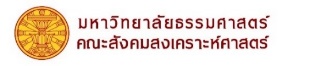 ชื่อหน่วยงานฝึกฯ 3..................................................................................................... จำนวนสมาชิกในกลุ่ม............................ คนที่อยู่หน่วยงาน..................................................................................................................................................................................เบอร์โทร............................................................................ E-mail :..................................................................................................ทำหนังสือถึง/เรียน............................................................................................................................................................................บุคคลที่นักศึกษาติดต่อประสานงาน..................................................................................................................................................เบอร์โทรหน่วยงาน..........................................มือถือ.................................E-mail: ..........................................................................นักศึกษาผู้ประสานงานกลุ่ม...............................................................................................เบอร์โทร.................................................สมาชิกในกลุ่ม ได้แก่1.				 	  เลขทะเบียน			2. 				 	  เลขทะเบียน			3. 				 	  เลขทะเบียน			4. 				 	  เลขทะเบียน			5. 				 	  เลขทะเบียน			ขอให้นักศึกษาตอบคำถามต่อไปนี้ (ตอบทุกข้อ เพื่อใช้ประกอบการพิจารณาหน่วยงาน)1.ความสอดคล้องของภารกิจหน่วยงาน/ส่วนงานกับประเด็นทางสังคมสงเคราะห์ พัฒนาชุมชน สวัสดิการสังคม....................................................................................................................................................................................................................................................................................................................................................................................................2.ประเด็นที่นักศึกษาสนใจจัดทำโครงการในหน่วยงานดังกล่าว....................................................................................................................................................................................................................................................................................................................................................................................................**กรุณาส่งแบบฟอร์มขอความอนุเคราะห์ฯ ที่ ฝ่ายฝึกภาคปฏิบัติ ชั้น 2 คณะสังคมสงเคราะห์ศาสตร์ มธ.